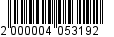 ПриложениеУТВЕРЖДЕНОпостановлениемадминистрации от ___________ № ________МУНИЦИПАЛЬНОЕ ЗАДАНИЕ № _______<1>на 2018 год и на плановый период 2019 и 2020 годов                                                                 ┌────────┐│  Коды  │                                                                 ├────────┤Наименование муниципального учреждения                  Форма по │ 0506001│Муниципальное автономное учреждение «Всеволожский центрОКУД │        │тестирования Всероссийского физкультурно-спортивного             ├────────┤комплекса «Готов к труду и обороне»        Дата │Виды    деятельности   муниципального учреждения                 ├────────┤                                                              по │        │                                                        сводному │       │______________________________________________________  реестру  │        │                                                                 ├────────┤Прочая деятельность в области спорта                По ОКВЭД│  93.19│             ├────────┤По ОКВЭД ││                                                                 ├────────┤По ОКВЭД │              ├┤                                                                 ├────────┤Вид муниципального учреждения                           По ОКВЭД │        │Муниципальное автономное учреждение                     ├────────┤(указывается вид муниципального учреждения из перечня услуг)     │        │        Часть 1. Сведения об оказываемых муниципальных услугах <2>                               Раздел 1                                                                 ┌────────┐1. Наименование муниципальной услуги ___________      Уникальный │        │комплекса ГТОномер по │30.044.1│перечню  │        │2. Категории потребителей муниципальной   услуги         услуг   │        │В интересах общества           └────────┘3. Показатели, характеризующие объем и (или) качество муниципальнойуслуги:3.1. Показатели, характеризующие качество муниципальной услуги <3>:Допустимые (возможные) отклонения от установленных показателей качества работы, в пределахкоторых  муниципальное заданиесчитается выполненным (процентов) 10 %3.2. Показатели, характеризующие объем муниципальной услуги:Допустимые (возможные) отклонения от установленных показателей качества работы, в пределах которых государственное заданиесчитается выполненным (процентов) 10 %4. Нормативные правовые акты, устанавливающие размер платы (цену, тариф)либо порядок ее (его) установления: плата не установлена5. Порядок оказания муниципальной услуги5.1. Нормативные правовые акты, регулирующие порядок оказаниямуниципальной услуги:- ФЗ от 04.12.2007 №329 (ред. От 29.06.15) «О физической культуре и спорте в Росси»;- Указ Президента Российской Федерации от 24.03.2014 г. № 172 "О Всероссийском физкультурно-спортивном комплексе "Готов к труду и обороне" (ГТО)».5.2. Порядок информирования потенциальных потребителей муниципальнойуслуги:Раздел 2 ┌────────┐1. Наименование муниципальной услуги ___________      Уникальный │        │Организация и проведение физкультурных и спортивных мероприятий в рамках                                                      I Всероссийского физкультурно-спортивного комплекса "Готов к труду и обороне" (ГТО) (за исключением тестирования выполнения нормативов испытаний комплекса ГТО)номер по │ 30.026.1     │перечню  │        │2. Категории потребителей муниципальной   услуги         услуг   │        │В интересах общества                                └────────┘3.  Показатели, характеризующие объем и (или) качество муниципальнойуслуги:3.1. Показатели, характеризующие качество муниципальной услуги <3>:допустимые (возможные) отклонения от установленных показателей качествамуниципальной услуги, в пределах которых муниципальное заданиесчитается выполненным (процентов) 10 %3.2. Показатели, характеризующие объем муниципальной услуги:Допустимые (возможные) отклонения от установленных показателей объемагосударственной услуги, в пределах которых государственное заданиесчитается выполненным (процентов) 10 %4. Нормативные правовые акты, устанавливающие размер платы (цену, тариф)либо порядок ее (его) установления: плата не установлена5. Порядок оказания муниципальной услуги5.1. Нормативные правовые акты, регулирующие порядок оказаниямуниципальной услуги:- ФЗ от 04.12.2007 №329 (ред. от 29.06.15) «О физической культуре и спорте в Российской Федерации»;- Указ Президента Российской Федерации от 24.03.2014 г. № 172 "О Всероссийском физкультурно-спортивном комплексе "Готов к труду и обороне" (ГТО)».5.2. Порядок информирования потенциальных потребителей муниципальнойуслуги:_____________Проведение тестирования выполнения нормативов испытаний (тестов) Уникальный номер реестровой записиПоказатель, характеризующий содержание муниципальной услугиПоказатель, характеризующий условия (формы) оказания муниципальной услугиПоказатель качества муниципальной услугиПоказатель качества муниципальной услугиПоказатель качества муниципальной услугиЗначение показателя качества муниципальной  услугиЗначение показателя качества муниципальной  услугиЗначение показателя качества муниципальной  услугиУникальный номер реестровой записиПоказатель, характеризующий содержание муниципальной услугиПоказатель, характеризующий условия (формы) оказания муниципальной услугинаименование показателяединица измерения по ОКЕИединица измерения по ОКЕИ2018 год (очередной финансовый год)2019 год (1-й год планового периода)2020 год (2-й год планового периода)Уникальный номер реестровой записи(наименование показателя) (наименование показателя)наименование показателяНаимено-ваниекод123467891030044100000000000003100Количество человек приступивших к выполнению тестирования норм «ГТО»Наличие уникальногоID-номера ВФСК ГТО Отсутствие обоснованных жалобОтсутствие  обоснованных жалобОтсутствие  обоснованных жалобОтсутствие обосно-ванных жалобУникальный номер реестровой записиПоказатель, характеризующий содержание муниципальной услугиПоказатель, характеризующий условия (формы) оказания муниципальной услугиПоказатель объема муниципальной услугиПоказатель объема муниципальной услугиПоказатель объема муниципальной услугиЗначениепоказателя объема муниципальной услугиЗначениепоказателя объема муниципальной услугиЗначениепоказателя объема муниципальной услугиСреднегодовой размер платы (цена, тариф)Среднегодовой размер платы (цена, тариф)Среднегодовой размер платы (цена, тариф)Уникальный номер реестровой записиПоказатель, характеризующий содержание муниципальной услугиПоказатель, характеризующий условия (формы) оказания муниципальной услугинаименование показателяединица измерения по ОКЕИединица измерения по ОКЕИ2018 год (очередной финансовый год)2019 год (1-й год планового периода)2020 год (2-й год планового периода)2018 год (очередной финансовый год)2019 год (1-й год планового периода)2020 год (2-й год планового периода)Уникальный номер реестровой записинаименование показателянаименование показателянаименование показателяНаимено-ваниекод2018 год (очередной финансовый год)2019 год (1-й год планового периода)2020 год (2-й год планового периода)2018 год (очередной финансовый год)2019 год (1-й год планового периода)2020 год (2-й год планового периода)12578910111213141530044100000000000003100Количество человек приступивших 
к выполнению тестирования норм «ГТО»Наличие уникального ID-номера ВФСК ГТО человекшт7961001 10501100000Способ информированияСостав размещаемой информацииЧастота обновления информации1231. Официальный сайт учрежденияНормативные документы, календарный план физкультурных мероприятий и спортивных мероприятий учреждения на 2017 год, контактная информация.Информирование жителей района о предстоящих официальных физкультурных (физкультурно-оздоровительных) мероприятиях (анонсы, обзоры, тексы рекламного характера)Фотоотчеты (видеоотчеты) о проведении официальных физкультурных (физкультурно-оздоровительных) мероприятийПо мере необходимости (в преддверии проведения официальных физкультурных (физкультурно-оздоровительных) мероприятий)2.Размещение информации в социальных сетяхИнформационное сопровождение предстоящих официальных физкультурных (физкультурно-оздоровительных) мероприятий (анонсы, обзоры, тексты рекламного характера)По мере необходимости (в преддверии проведения официальных физкультурных (физкультурно-оздоровительных) мероприятий)3. Консультации потребителей муниципальной услуги.Доведение информации по телефонной линии (по факсу)Информация по проведению официальных физкультурных (физкультурно-оздоровительных) мероприятий, привлечению 
к официальным физкультурным (физкультурно-оздоровительным) мероприятиям различных категорий населения, проживающих 
на территории Всеволожского районаПо мере необходимости (в преддверии проведения официальных физкультурных (физкультурно-оздоровительных) мероприятий)4.Размещение информации в печатных средствах массовой информацииИнформирование жителей района о предстоящих официальных физкультурных (физкультурно-оздоровительных) мероприятиях (анонсы, статьи, обзоры, тексты рекламного характера)По мере необходимости (в преддверии проведения официальных физкультурных (физкультурно-оздоровительных) мероприятий)5.Размещение информации на информационных стендах в учреждении 
и в местах проведения официальных физкультурных (физкультурно-оздоровительных) мероприятийИнформация по проведению официальных физкультурных (физкультурно-оздоровительных) мероприятий, привлечению 
к официальным физкультурным (физкультурно-оздоровительным) мероприятиям различных категорий населения, в том числе инвалидов и лиц с ограниченными возможностями здоровья, проживающих на территории Всеволожского районаПо мере необходимости (в преддверии проведения официальных физкультурных (физкультурно-оздоровительных) мероприятий)Уникальный номер реестровой записиПоказатель, характеризующий содержание муниципальной услугиПоказатель, характеризующий условия (формы) оказания муниципальной услугиПоказатель качества муниципальной услугиПоказатель качества муниципальной услугиПоказатель качества муниципальной услугиЗначение показателя качества муниципальной  услугиЗначение показателя качества муниципальной  услугиЗначение показателя качества муниципальной  услугиУникальный номер реестровой записиПоказатель, характеризующий содержание муниципальной услугиПоказатель, характеризующий условия (формы) оказания муниципальной услугинаименование показателяединица измерения по ОКЕИединица измерения по ОКЕИ2018 год (очередной финансовый год)2019 год (1-й год планового периода)2020 год (2-й год планового периода)Уникальный номер реестровой записи(наименование показателя) (наименование показателя)наименование показателянаименованиекод123467891030026100000000000005104Организация 
и проведение физкультурных 
и спортивных мероприятий 
в рамках Всероссийского физкультурно-спортивного комплекса "Готов 
к труду 
и обороне" (ГТО) 
(за исключением тестирования выполнения нормативов испытаний комплекса ГТО)План физкультурно-спортивных мероприятий Уникальный номер реестровой записиПоказатель, характеризующий содержание муниципальной услугиПоказатель, характеризующий условия (формы) оказания муниципальной услугиПоказатель объема муниципальной услугиПоказатель объема муниципальной услугиПоказатель объема муниципальной услугиЗначениепоказателя объема муниципальной услугиЗначениепоказателя объема муниципальной услугиЗначениепоказателя объема муниципальной услугиЗначениепоказателя объема муниципальной услугиСреднегодовой размер платы (цена, тариф)Среднегодовой размер платы (цена, тариф)Среднегодовой размер платы (цена, тариф)Уникальный номер реестровой записиПоказатель, характеризующий содержание муниципальной услугиПоказатель, характеризующий условия (формы) оказания муниципальной услугинаименование показателяединица измерения по ОКЕИединица измерения по ОКЕИ2018 год (очередной финансовый год)2018 год (очередной финансовый год)2019 год (1-й год планового периода)2020 год (2-й год планового периода)2018 год (очередной финансовый год)2019 год (1-й год планового периода)2020 год (2-й год планового периода)Уникальный номер реестровой записинаименование показателянаименование показателянаименование показателянаименованиекод2018 год (очередной финансовый год)2018 год (очередной финансовый год)2019 год (1-й год планового периода)2020 год (2-й год планового периода)2018 год (очередной финансовый год)2019 год (1-й год планового периода)2020 год (2-й год планового периода)1257891010111213141530026100000000000005104Организация и проведение физкультурных и спортивных мероприятий в рамках Всероссий-скогофизкультурно-спортивного комплекса "Готов 
к труду 
и обороне" (ГТО) 
(за исключением тестирования выполнения нормативов испытаний комплекса ГТО)План физкультурно-спортивных мероприятийКоличество меропри-ятийшт7969101010000Способ информированияСостав размещаемой информацииЧастота обновления информации1231. Официальный сайт учрежденияНормативные документы, календарный план физкультурных мероприятий и спортивных мероприятий учреждения на 2018 год, контактная информацияИнформирование жителей района о предстоящих официальных физкультурных (физкультурно-оздоровительных) мероприятиях (анонсы, обзоры, тексы рекламного характера) Фотоотчеты (видеоотчеты) о проведении официальных физкультурных (физкультурно-оздоровительных) мероприятий По мере необходимости (в преддверии проведения официальных физкультурных (физкультурно-оздоровительных) мероприятий)2.Размещение информации 
в социальных сетяхИнформационное сопровождение предстоящих официальных физкультурных (физкультурно-оздоровительных) мероприятий (анонсы, обзоры, тексты рекламного характера)По мере необходимости (в преддверии проведения официальных физкультурных (физкультурно-оздоровительных) мероприятий)3. Консультации потребителей муниципальной услугиДоведение информации по телефонной линии (по факсу)Информация по проведению официальных физкультурных (физкультурно-оздоровительных) мероприятий, привлечению к официальным физкультурным (физкультурно-оздоровительным) мероприятиям различных категорий населения, проживающих на территории Всеволожского района.По мере обращения.По мере необходимости (в преддверии проведения официальных физкультурных (физкультурно-оздоровительных) мероприятий)4.Размещение информации в печатных средствах массовой информацииИнформирование жителей района о предстоящих официальных физкультурных (физкультурно-оздоровительных) мероприятиях(анонсы, статьи, обзоры)По мере необходимости (в преддверии проведения официальных физкультурных (физкультурно-оздоровительных) мероприятий)